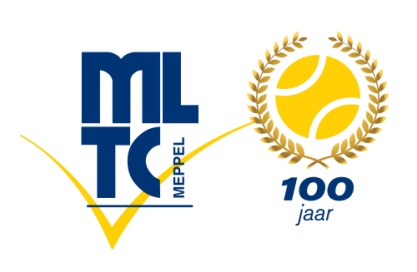 Uitnodiging aan alle leden van MLTC voor de Algemene Ledenvergadering op woensdag 20 november 2019 in het clubhuis van MLTC, aanvang 20.00 uur.Agenda Algemene Ledenvergadering 20 november 2019Opening.Notulen van de ALV 27 maart, 19 juni en 3 juli 2019De notulen van de Algemene ledenvergadering van 27 maart, 19 juni en 3 juli 2019worden gepubliceerd op de website van MLTC en liggen vanaf 6 november 2019 ter inzage in het clubhuis van MLTC.Ingekomen stukkenUpdate padel en oefenmuurResultaten ledenraadplegingDe inclusieve vereniging. Iedereen hoort erbij!RondvraagSluiting. 